Scegliere la tab Allegati del DG in stato completato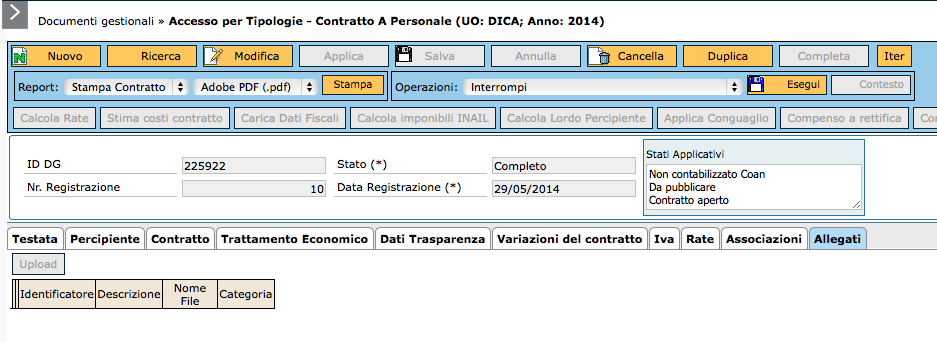 Cliccare su bottone Modifica, si attiva il bottone Upload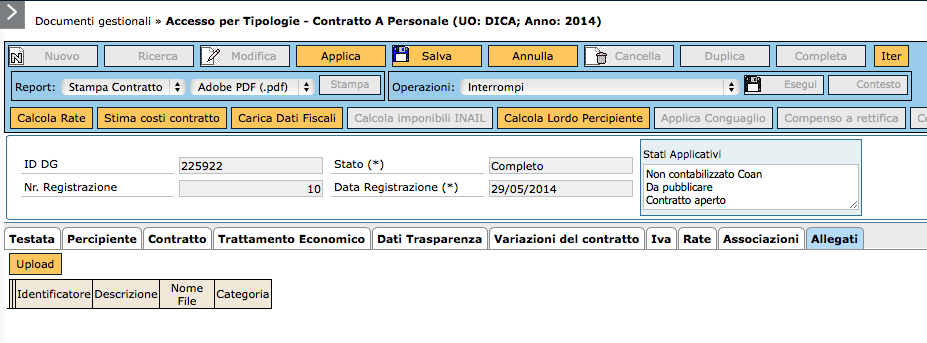 Si apre una finestra per l'upload del CV e della dichiarazione ALTRI INCARICHI, cliccare su Scegli file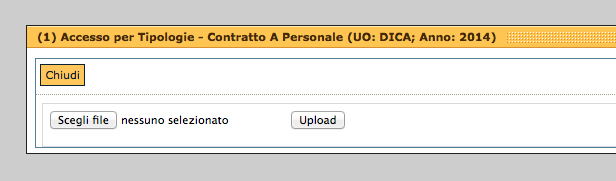 Scegliere UNO ALLA VOLTA i file dalla posizione in cui sono registrati nel disco locale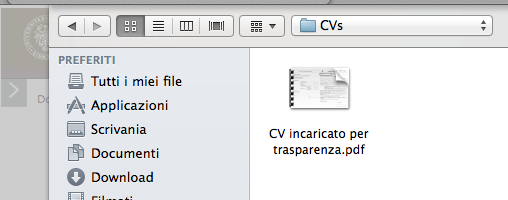 Cliccare su Upload per ciascuno dei files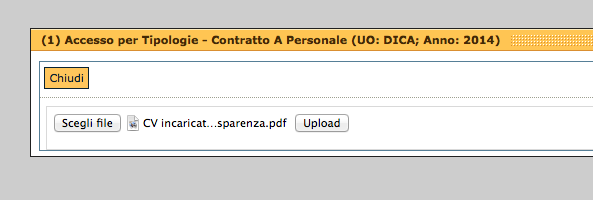 L'avvenuto caricamento viene segnalato con la frase al fondo "Caricamento avvenuto con successo", cliccare sul bottone Chiudi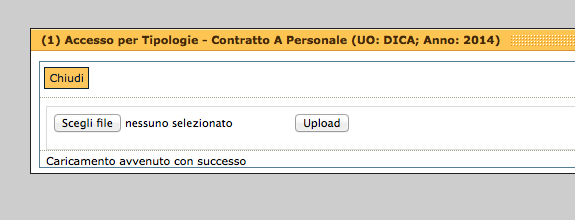 Si ritorna alla schermata del DG con la tab Allegati aggiornata con il file appena caricati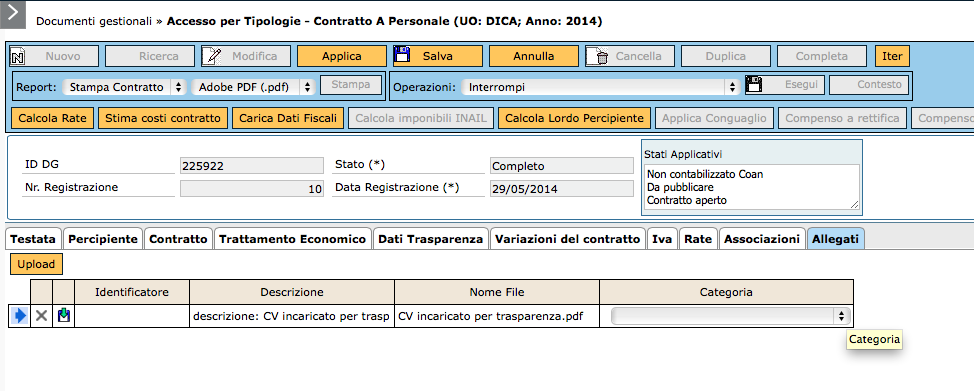 Scegliere nella finestra Categoria la voce Curriculum per il file del CV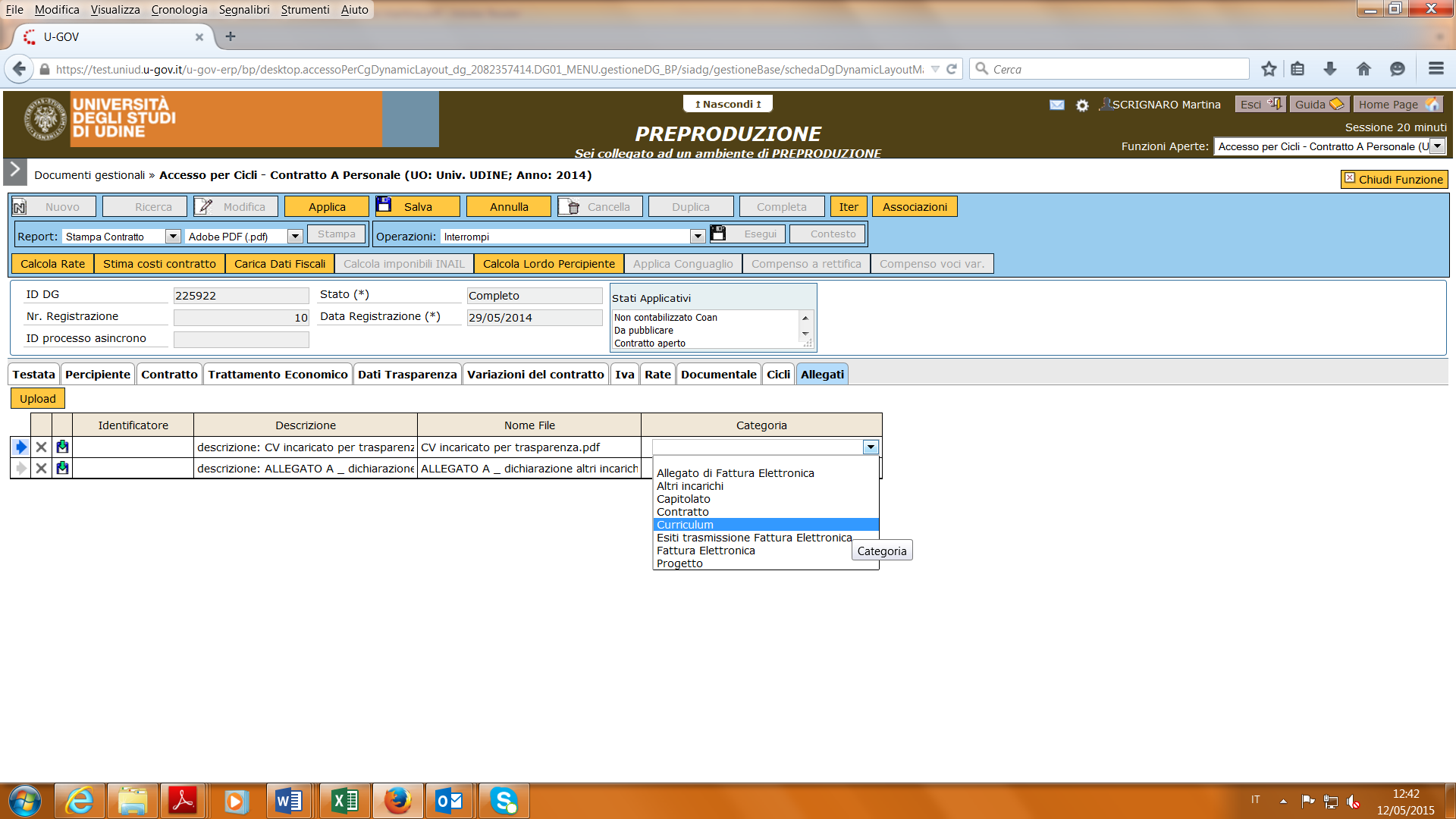 Scegliere nella finestra Categoria la voce Altri incarichi per il file relativo agli ALTRI INCARICHI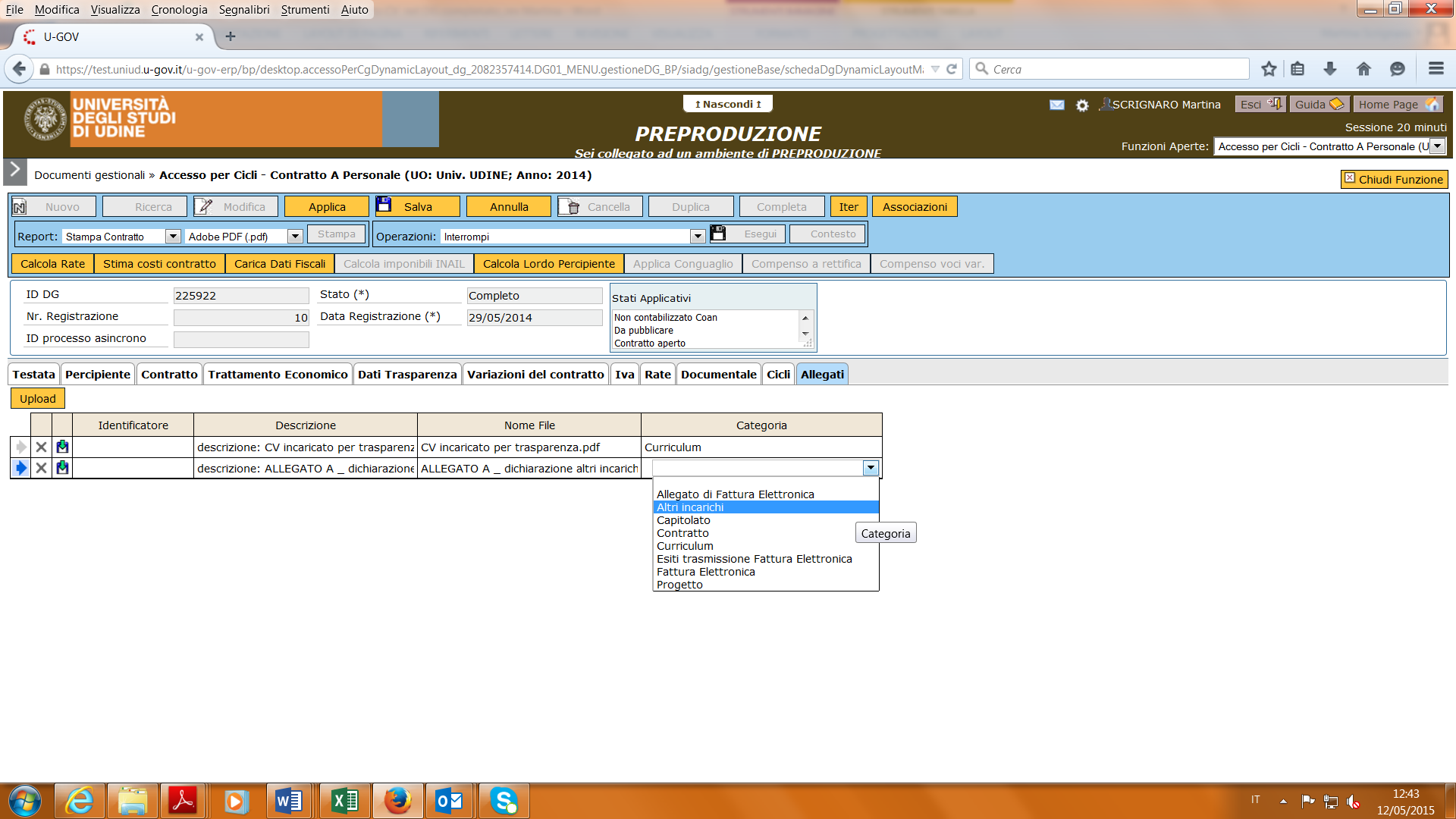 Cliccare su Salva (la videata di cui sotto riporterà due righe di upload (1 x CV e 1 x Altri incarichi)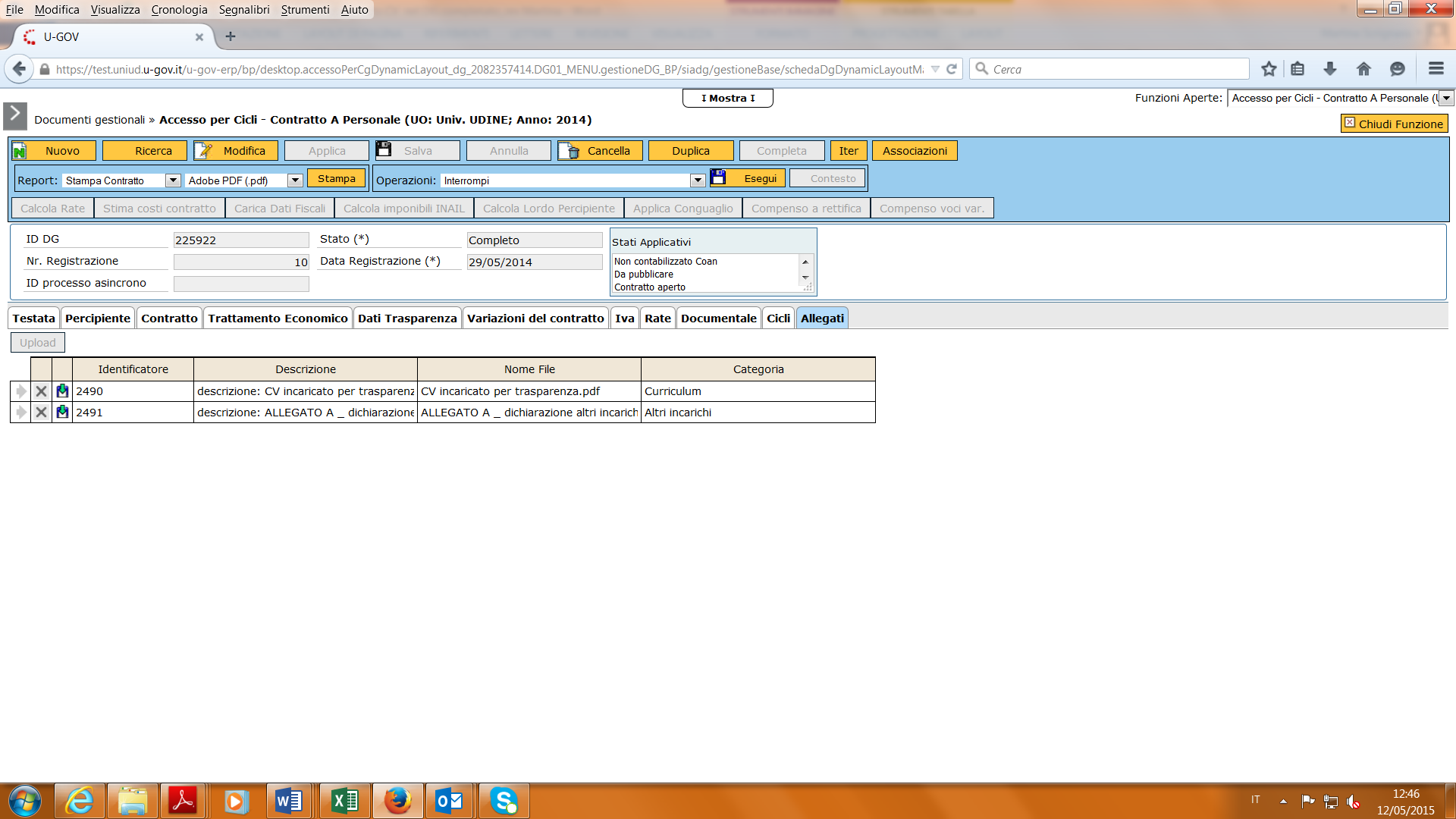 Cliccare sulla tendina Operazioni scegliendo Pubblica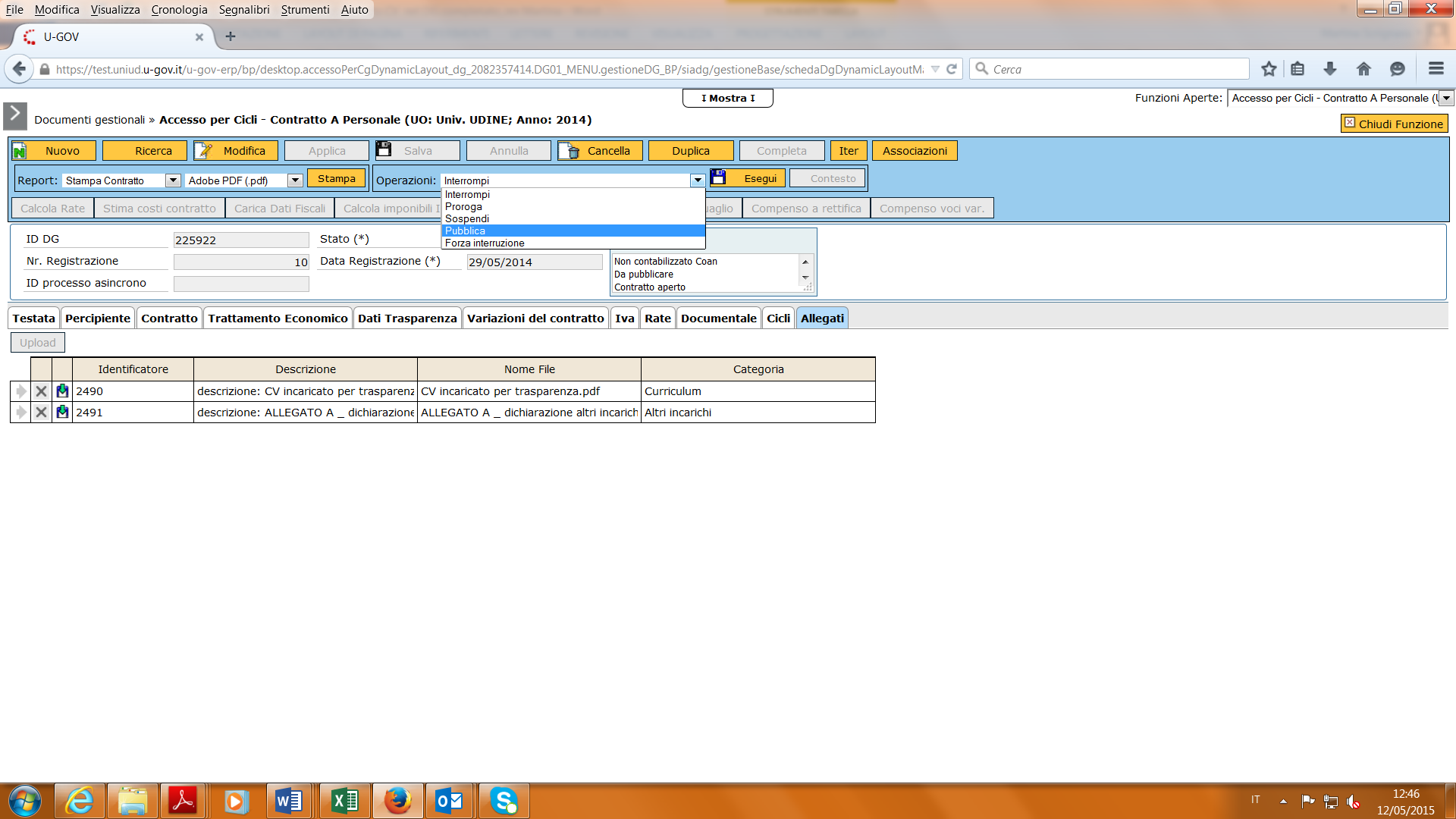 Cliccare sul bottone vicino "Esegui"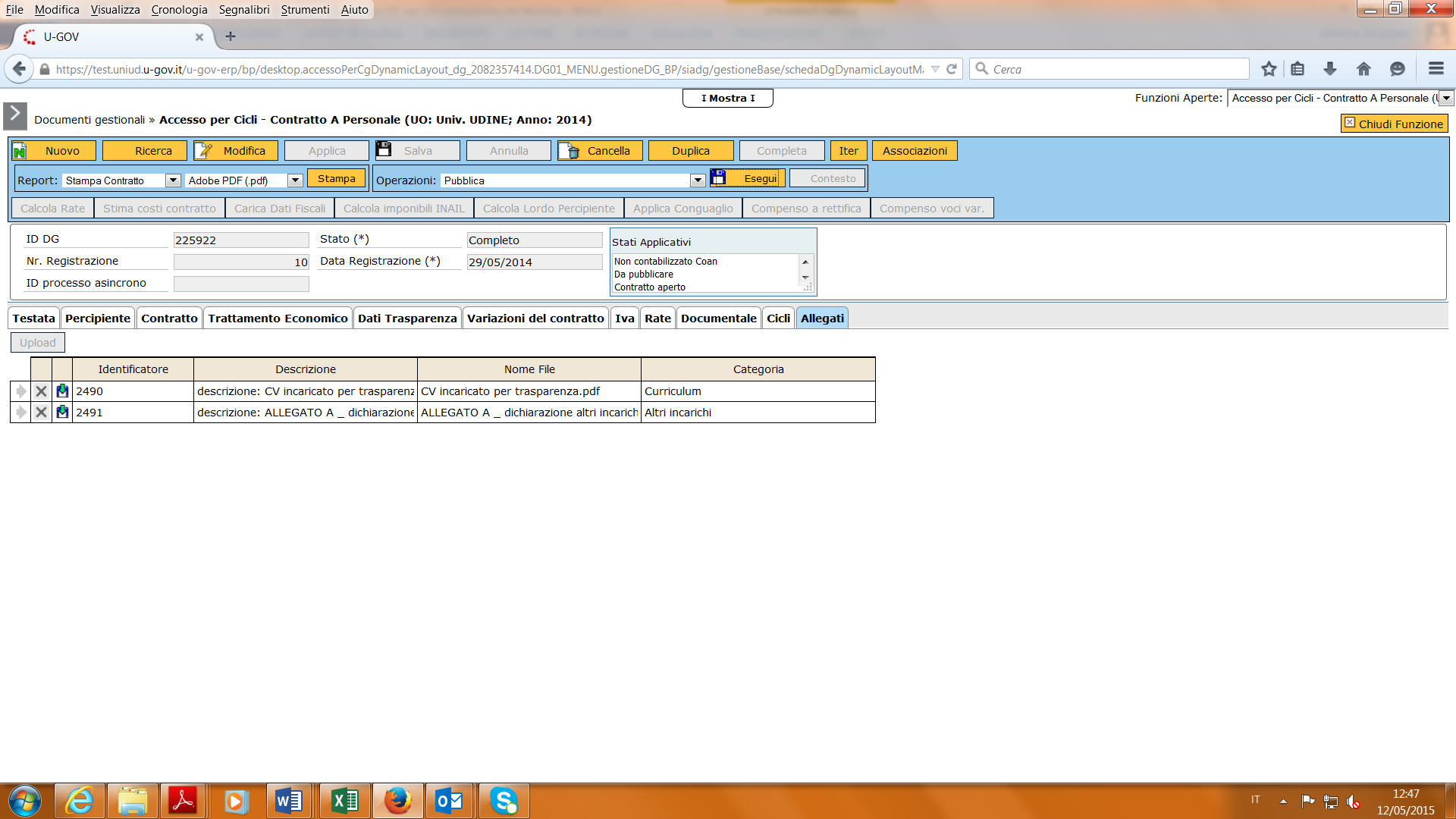 Negli stati applicativi comparirà lo stato Pubblicato e non più lo stato da Pubblicare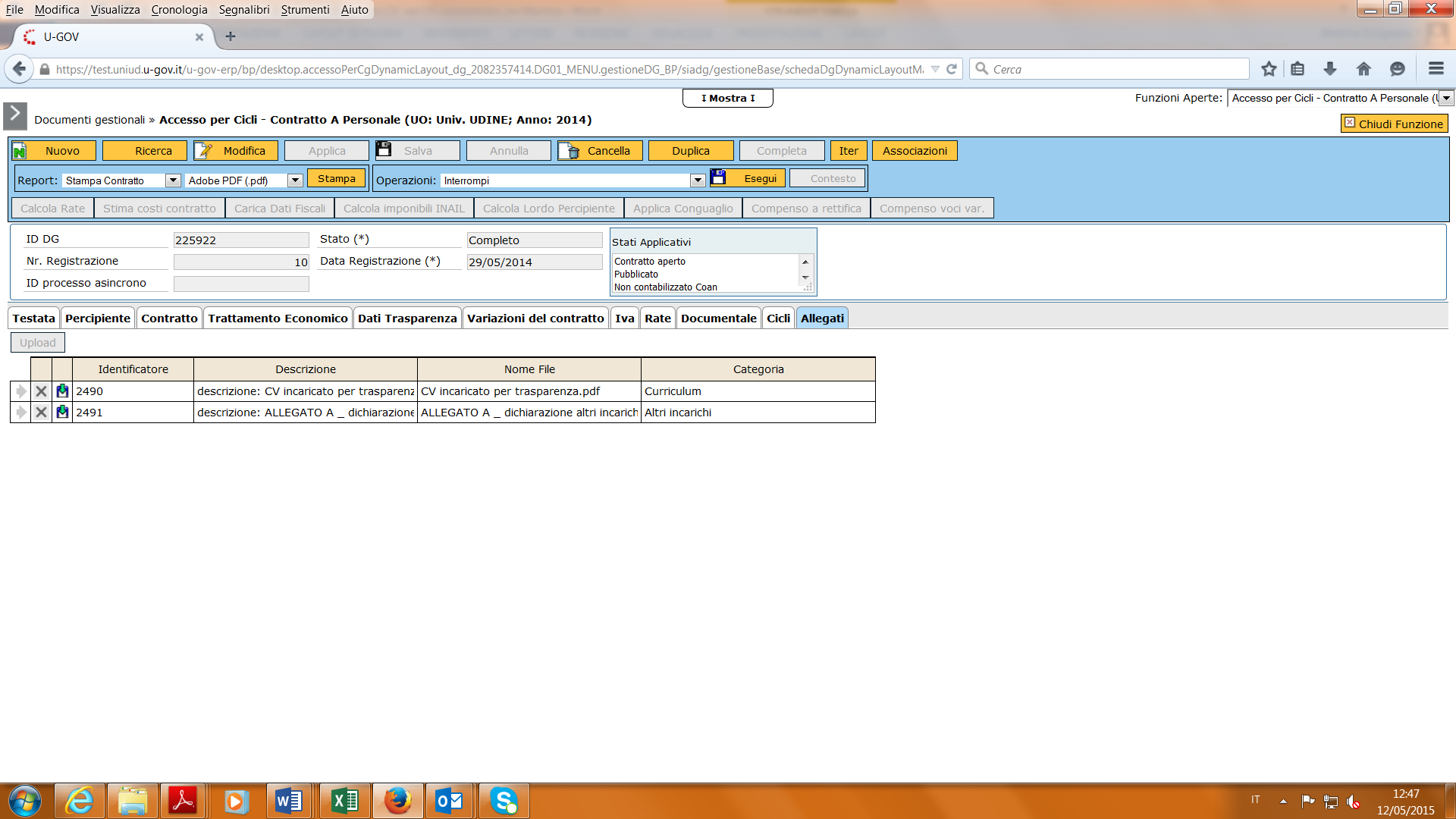 Se dovete modificare, aggiungere, cancellare gli allegati di un DG già pubblicato visualizzate la tab Allegati e cliccate sul bottone "Modifica"L'inserimento è uguale a quanto sopra descritto, la modifica impone prima la cancellazione di quanto caricato, mediante la X in corrispondenza del file elencato, e il successivo caricamento del file modificato. 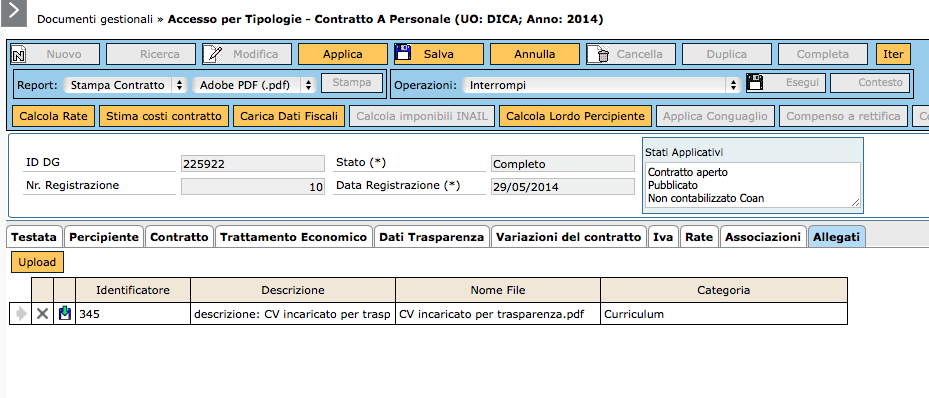 